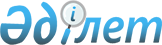 Об утверждении Правил передачи сведений об оформленных и (или) забронированных билетах в уполномоченный государственный орган и (или) правоохранительные и специальные государственные органыПриказ и.о. Министра по инвестициям и развитию Республики Казахстан от 29 апреля 2015 года № 527. Зарегистрирован в Министерстве юстиции Республики Казахстан 3 февраля 2016 года № 12993.
      Примечание РЦПИ!
      Порядок введения в действие см. п.4
      В соответствии с пунктом 2 статьи 24-2 Закона Республики Казахстан от 21 сентября 1994 года "О транспорте в Республике Казахстан" ПРИКАЗЫВАЮ:
      1. Утвердить прилагаемые Правила передачи сведений об оформленных и (или) забронированных билетах в уполномоченный государственный орган и (или) правоохранительные и специальные государственные органы.
      2. Комитету транспорта Министерства по инвестициям и развитию Республики Казахстан (Асавбаев А.А.) обеспечить:
      1) государственную регистрацию настоящего приказа в Министерстве юстиции Республики Казахстан;
      2) в течение десяти календарных дней после государственной регистрации настоящего приказа в Министерстве юстиции Республики Казахстан направление его копии на официальное опубликование в периодических печатных изданиях и информационно-правовой системе "Әділет";
      3) размещение настоящего приказа на интернет-ресурсе Министерства по инвестициям и развитию Республики Казахстан и на интранет-портале государственных органов;
      4) в течение десяти рабочих дней после государственной регистрации настоящего приказа в Министерстве юстиции Республики Казахстан представление в Юридический департамент Министерства по инвестициям и развитию Республики Казахстан сведений об исполнении мероприятий, предусмотренных подпунктами 1), 2) и 3) пункта 2 настоящего приказа.
      3. Контроль за исполнением настоящего приказа возложить на курирующего вице-министра по инвестициям и развитию Республики Казахстан.
      4. Настоящий приказ вводится в действие по истечении десяти календарных дней после дня его первого официального опубликования, за исключением главы 2 Правил, которая вводится в действие с 1 января 2016 года.
      "СОГЛАСОВАН"   
      Генеральный прокурор   
      Республики Казахстан   
      ________________ А. Дауылбаев   
      30 декабря 2015 года
      "СОГЛАСОВАН"   
      Председатель Комитета   
      национальной безопасности   
      Республики Казахстан   
      ________________ Н. Абыкаев   
      15 июня 2015 года
      "СОГЛАСОВАН"   
      Исполняющий обязанности   
      Министра внутренних дел   
      Республики Казахстан   
      ________________ М. Демеуов   
      26 мая 2015 года
      "СОГЛАСОВАН"   
      Директор Службы внешней разведки   
      Республики Казахстан "Сырбар"   
      ________________ Г. Байжанов   
      30 ноября 2015 года
      "СОГЛАСОВАН"   
      Министр финансов   
      Республики Казахстан   
      ________________ Б. Султанов   
      18 сентября 2015 года
      "СОГЛАСОВАН"   
      Начальник службы   
      государственной охраны   
      Республики Казахстан   
      ________________ А. Куренбеков   
      22 октября 2015 года
      "СОГЛАСОВАН"   
      Председатель Агентства   
      Республики Казахстан   
      по делам государственной службы   
      и противодействию коррупции   
      ________________ К. Кожамжаров   
      29 октября 2015 года Правила передачи сведений об оформленных и (или) забронированных билетах в уполномоченный государственный орган и (или) правоохранительные и специальные государственные органы
      Сноска. Пункт 14 в редакции приказа Министра индустрии и инфраструктурного развития РК от 29.11.2019 № 890 (вводится в действие по истечении десяти календарных дней после дня его первого официального опубликования). Глава 1. Общие положения
      1. Настоящие Правила передачи сведений об оформленных и (или) забронированных билетах в уполномоченный государственный орган и (или) правоохранительные и специальные государственные органы (далее – Правила) разработаны в соответствии с пунктом 2 статьи 24-2 Закона Республики Казахстан от 21 сентября 1994 года "О транспорте в Республике Казахстан" (далее – Закон) и определяют порядок передачи сведений об оформленных и (или) забронированных билетах в уполномоченный государственный орган и (или) правоохранительные и специальные государственные органы.
      2. В настоящих Правилах используются следующие понятия:
      1) информация об авиапассажирах – сведения о регистрации авиапассажиров на рейс и сведения об оформленных и/или забронированных авиабилетах;
      2) информационная система для сбора и обработки данных об авиапассажирах (далее − информационная система) − единая информационная система Республики Казахстан, содержащая информацию об авиапассажирах, прибывающих на территорию Республики Казахстан (убывающих с ее территории) или следующих транзитом, с пересадкой на территории Республики Казахстан;
      3) авиакомпания − юридическое лицо, имеющее сертификат эксплуатанта гражданских воздушных судов;
      4) поставщик информационной системы – поставщик, отвечающий за поддержку и обслуживание системы, назначенный уполномоченным государственным органом в соответствии с законодательством о государственно-частном партнерстве;
      5) пассажир − физическое лицо, не входящее в состав экипажа и перевозимое на воздушном судне в соответствии с договором воздушной перевозки или на иных законных основаниях;
      6) перевозчик – физическое или юридическое лицо, владеющее транспортным средством на праве собственности или на иных законных основаниях, предоставляющее услуги по перевозке пассажиров, багажа, грузов и почтовых отправлений за плату или по найму и имеющее на это соответствующее разрешение, выданное в установленном порядке;
      7) уполномоченный государственный орган – центральный исполнительный орган, осуществляющий реализацию государственной политики в области транспорта, координацию и регулирование деятельности транспортного комплекса Республики Казахстан, а также использования воздушного пространства.
      3. В соответствии с пунктом 3 статьи 24-2 Закона, перевозчик или иное лицо, осуществляющее продажу билетов, обеспечивает запись следующих данных:
      1) фамилия, имя, отчество (при его наличии);
      2) вид и номер документа, удостоверяющего личность, по которому приобретается проездной документ (билет);
      3) место и дата отправления, пункт назначения, вид маршрута следования (беспересадочный, транзитный);
      4) с согласия пассажира контактные данные (адрес электронной почты и (или) номер телефона), посредством которых перевозчик или иное лицо, осуществляющие продажу билетов, может связаться с данным пассажиром;
      4. Перевозчик или иное лицо осуществляющее продажу билетов, обеспечивает получение согласия пассажиров на передачу (сбор) и обработку персональных данных в соответствии с требованиями Закона Республики Казахстан от 21 мая 2013 года "О персональных данных и их защите" (далее – Закон о персональных данных и их защите). Глава 2. Порядок передачи сведений об оформленных и (или) забронированных билетах на воздушном транспорте в уполномоченный государственный орган и (или) правоохранительные и специальные государственные органы
      5. В целях обеспечения авиационной безопасности, улучшения обслуживания пассажиров и повышения уровня безопасности в аэропортах в Республике Казахстан внедряется информационная система.
      6. Создание и эксплуатация информационной системы основывается на следующих принципах:
      1) соблюдение конституционных прав граждан в процессе автоматизированной обработки информации, содержащей персональные данные;
      2) обеспечение технологической возможности информационного взаимодействия между действующими и вновь созданными информационными системами участников информационного взаимодействия;
      3) обеспечение технологической независимости информационной системы и ее функционирования от административных, организационных и иных изменений деятельности участников информационного взаимодействия;
      4) обеспечение конфиденциальности информации;
      5) обеспечение целостности и точности информации;
      6) обеспечение безопасности собранных данных, устранение риска утечки, незаконного присвоения, потери, искажения, фальсификации, несанкционированного доступа; использование данных в соответствии с требованиями законодательства Республики Казахстан о персональных данных и их защите.
      7. Доступ к информационной системе и к обрабатываемым ею данным предоставляется уполномоченному государственному органу и (или) правоохранительным и специальным государственным органам.
      Информационная система интегрируется с другими государственными информационными ресурсами по процедурам, согласованным с уполномоченными государственными органами, ответственными за ведение таких информационных ресурсов в соответствии с законодательством Республики Казахстан.
      При работе с информационной системой государственными органами обеспечивается соблюдение требований Закона о персональных данных и их защите.
      8. Поставщик информационной системы:
      1) осуществляет поставку информационной системы;
      2) проводит сервисное обслуживание информационной системы с целью обеспечения ее эксплуатационной готовности;
      3) взаимодействует с авиакомпаниями и государственными органами с целью обеспечения представления в информационную систему информации о пассажирах;
      4) обучает персонал государственных органов, имеющих право на доступ к информационной системе, и персонал авиакомпаний в связи с использованием системы.
      9. Авиакомпании, в том числе иностранные, представляют в информационную систему информацию об оформленных и (или) забронированных билетах.
      10. В течение 30 минут после завершения регистрации на конкретный рейс авиакомпания направляет в информационную систему следующие сведения о рейсе и оформленных билетах в отношении каждого пассажира:
      1) код авиакомпании и номер рейса;
      2) планируемые дата и время прибытия;
      3) место и дата вылета, пункт назначения, вид маршрута следования (беспересадочный, транзитный);
      4) последний пункт / порт захода воздушного судна;
      5) пункт/порт первоначальной посадки воздушного судна;
      6) пункт/порт посадки на территории страны;
      7) количество пассажиров;
      8) фамилия, имя, отчество (при его наличии);
      9) дата рождения;
      10) пол;
      11) гражданство;
      12) вид и номер документа, удостоверяющего личность, по которому приобретен проездной документ (билет);
      13) страна или организация выдачи документа, удостоверяющего личность, по которому приобретен проездной документ;
      14) срок действия документа, удостоверяющего личность, по которому приобретен проездной документ;
      15) статус путешествующего (пассажир, член экипажа или транзитный пассажир);
      16) номер посадочного места, полученного пассажиром;
      17) номер багажной бирки;
      18) количество зарегистрированных мест багажа;
      19) с согласия пассажира – контактные данные (адрес электронной почты и (или) номер телефона), посредством которых перевозчик или иное лицо, осуществляющие продажу билетов, может связаться с данным пассажиром;
      20) регистрационный номер записи регистрации пассажира и идентификатор пассажира.
      11. За 48 часов до планируемого времени отправления и при завершении регистрации на рейс каждой авиакомпанией в информационную систему направляются следующие сведения об оформленных и/или забронированных авиабилетах:
      1) уникальный буквенно-цифровой регистрационный номер (указатель) бронирования билета;
      2) дата бронирования и оформления билета;
      3) дата (даты) планируемой поездки;
      4) фамилии, имена в записи регистрации пассажира, а также даты рождения, пол, гражданство, вид и номер документа, удостоверяющего личность;
      5) сведения о часто летающих пассажирах (бесплатные билеты, премиальное повышение класса обслуживания);
      6) другие имена, указанные в записи регистрации пассажира, включая количество путешествующих;
      7) все имеющиеся контактные данные;
      8) информация обо всех способах оплаты и выставления счетов;
      9) маршрут следования для конкретной записи регистрации пассажира;
      10) информация об источнике продажи билета;
      11) данные о код-шеринге (совместном коде) в записи регистрации пассажира;
      12) статус пассажира;
      13) данные о билете, включая номер билета, данные о билетах в один конец и ценовых предложениях на автоматические билеты;
      14) все сведения о багаже (передается после завершения регистрации);
      15) сведения о посадочном месте, включая номер места (передается после завершения регистрации);
      16) общие примечания, включая информацию о других услугах и запросах специальных услуг;
      17) любая собранная информация при регистрации пассажира (передается после завершения регистрации);
      18) все изменения данных по подпунктам с 1) по 17) настоящего пункта (вся история записи регистрации пассажира) (передается после завершения регистрации).
      12. При наличии у авиакомпаний собственных информационных систем, авиакомпании представляют сведения об оформленных и (или) забронированных билетах путем прямого межмашинного соединения в автоматическом режиме. В случае отсутствия у авиакомпании собственных информационных систем, авиакомпания загружает сведения об оформленных и (или) забронированных билетах в ручном режиме.
      13. Авиакомпании не имеют доступ к информационной системе, за исключением:
      функций по передаче в информационную систему сведений об оформленных и (или) забронированных билетах;
      заблаговременного получения информации о лицах, которым отказано во въезде в Республику Казахстан.
      14. Для обеспечения передачи информации об оформленных и (или) забронированных билетах в информационную систему авиакомпания:
      1) определяет ответственное лицо для взаимодействия с поставщиком информационной системы и принятия решений, связанных с установкой ее элементов;
      2) принимает от уполномоченного государственного органа и (или) поставщика информационной системы технические условия, определяющие порядок соединения авиакомпаний с информационной системой, а также обеспечивает их соблюдение;
      3) предоставляет поставщику информационной системы необходимую информацию и поддержку для содействия соединению с их системами и соблюдения формата запрашиваемой информации о пассажирах;
      4) соблюдает инструкции поставщика информационной системы по эксплуатации и использованию оборудования и программного обеспечения, необходимых для функционирования системы;
      5) заключает соглашения с эксплуатантами аэропорта и оплачивает услуги, связанные с функционированием информационной системы, в порядке, установленном Правилами осуществления наземного обслуживания в аэропортах, утвержденных приказом Министра индустрии и инфраструктурного развития Республики Казахстан от 2 октября 2019 года № 750 (зарегистрирован в Реестре государственной регистрации нормативных правовых актов № 19433);
      6) в случае сбора данных об оформленных и (или) забронированных билетах сторонними обслуживающими организациями от имени авиакомпаний, обеспечивает соблюдение такими организациями обязательств соответствующих авиакомпаний по представлению сведений об оформленных и (или) забронированных билетах и иных обязательств, необходимых для надлежащей эксплуатации информационной системы в соответствии с инструкциями поставщика информационной системы. Глава 3. Порядок передачи сведений об оформленных и (или) забронированных билетах на железнодорожном транспорте в уполномоченный государственный орган и (или) правоохранительные и специальные государственные органы
      15. Передача сведений об оформленных и (или) забронированных билетах на железнодорожном транспорте в уполномоченный государственный орган и (или) правоохранительные и специальные государственные органы осуществляется путем передачи информации из базы данных автоматизированной системой управления пассажирскими перевозками (далее – АСУ "Экспресс").
      16. Источником информации об оформленных и (или) забронированных билетах на железнодорожном транспорте является АСУ "Экспресс", доступ к которой организовывает Национальная железнодорожная компания по согласованию с уполномоченным государственным органом в соответствии с пунктом 4-1 статьи 65 Закона Республики Казахстан от 8 декабря 2001 года "О железнодорожном транспорте".
      17. Перевозчики, в том числе иностранные перевозчики, осуществляющие перевозки пассажиров железнодорожным транспортом (кроме пригородного сообщения и случаев посадки пассажиров в местах, не оборудованных билетными кассами) обеспечивают передачу сведений об оформленных и (или) забронированных билетах, записанных согласно пункту 3 настоящих Правил, из АСУ "Экспресс" в уполномоченный государственный орган и (или) правоохранительные и специальные государственные органы. Сведения предоставляются в виде выгрузки данных в текстовом формате.
      18. Сведения предоставляются по всем оформленным и (или) забронированным билетам на пассажирские поезда, введенные в АСУ "Экспресс".
      19. Передача осуществляется 5 раз в сутки. Время передачи данных:
      1) с 5 часов 00 минут до 6 часов 00 минут (первая выгрузка за период с 22 часов 01 минут до 5 часов 00 минут);
      2) с 8 часов 00 минут до 9 часов 00 минут (вторая выгрузка за период с 5 часов 01 минут до 8 часов 00 минут);
      3) с 10 часов 00 минут до 11 часов 00 минут (третья выгрузка за период с 8 часов 01 минут до 10 часов 00 минут);
      4) с 16 часов 00 минут до 17 часов 00 минут (четвертая выгрузка за период с 10 часов 01 минут до 16 часов 00 минут);
      5) с 22 часов 00 минут до 23 часов 00 минут (пятая выгрузка за период с 16 часов 01 минут до 22 часов 00 минут). Глава 4. Порядок передачи сведений об оформленных и (или) забронированных билетах на морском транспорте в уполномоченный государственный орган и (или) правоохранительные и специальные государственные органы
      20. Передача сведений об оформленных и (или) забронированных билетах на морском транспорте в уполномоченный государственный орган и (или) правоохранительные и специальные государственные органы обеспечивается перевозчиками, в том числе иностранными перевозчиками, осуществляющими перевозки пассажиров морским транспортом, прибывающих на территорию Республики Казахстан (убывающих с ее территории) или следующих транзитом, с пересадкой на территории Республики Казахстан.
      21. Перевозчик или иное лицо, осуществляющее продажу проездных документов (билетов) в билетных кассах морских вокзалов, либо доставку на место требования пассажира с оплатой за доставку, обеспечивает запись данных согласно пункту 3 настоящих Правил.
      22. Сведения об оформленных и (или) забронированных билетах на морском транспорте предоставляются перевозчиками в уполномоченный государственный орган и (или) правоохранительные и специальные государственные органы периодически до 4-х раз в сутки в зависимости от графика пребывания и убывания морских пассажирских транспортных средств. Глава 5. Заключительные положения 
      23. Все сведения об оформленных и (или) забронированных билетах, предназначенные для передачи в правоохранительные и специальные государственные органы, передаются через систему информационного обмена правоохранительных, специальных государственных и иных органов и/или путем прямой интеграции с информационными системами правоохранительных и специальных государственных органов. 
      24. Фиксация всех временных параметров в процессе приема-передачи сведений об оформленных и (или) забронированных билетах производится по времени города Нур-Султан. 
      25. В случае возникновения в ходе информационного обмена проблемных ситуаций, участники информационного обмена принимают меры для их устранения.
					© 2012. РГП на ПХВ «Институт законодательства и правовой информации Республики Казахстан» Министерства юстиции Республики Казахстан
				
Исполняющий обязанности
Министра по инвестициям и развитию
Республики Казахстан
А. ИсекешевУтверждены
приказом исполняющего
обязанности Министра
по инвестициям и развитию
Республики Казахстан
от 29 апреля 2015 года № 527